                                                                                                                                    «Утверждаю»  Заведующий МБДОУ детским садом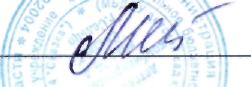 Л.Н.Шлянцева                                                                                                                    комбинированного вида №4 «Сказка»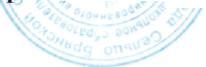                                                                                                                                     Гриказ №2   от 20.01.2015г.ПОЛОЖЕНИЕО ПРИЕМЕ И ОТЧИСЛЕНИИ ДЕТЕЙ В МБДОУДЕТСКИЙ САДКОМБИНИРОВАННОГО ВИДА №4 «СКАЗКА» г. Сельцо Брянской области1. ОБЩИЕ ПОЛОЖЕНИЯ 1.1.  Настоящее Положение разработано на основании Конституции РФ; Федерального закона от 29.12.2012 № 273-ФЗ «Об образовании в Российской Федерации», Федеральным законом № 124-ФЗ от 24.07.1998 года «Об основных гарантиях прав ребенка».1.2. Настоящее Положение регулирует деятельность МБДОУ по реализации гарантированного гражданам Российской Федерации права на получение общедоступного и бесплатного дошкольного образования.1.3. Целью Положения является обеспечение принципа равных возможностей выбора родителями (законными представителями) МБДОУ и приема всех граждан, зарегистрированных на территории Российской Федерации, принципа общедоступности бесплатного дошкольного образования.1.4. Задачами Положения являются:- обеспечение и защита прав граждан Российской Федерации на получение дошкольного образования;- определение прав, обязанностей физических и юридических лиц при осуществлении приема, перевода, сохранения места, отчисления воспитанников из МБДОУ. 2. ПОРЯДОК  ПРИЕМА В МБДОУ. 2.1.В МБДОУ принимаются дети в соответствии с действующим Уставом и другими нормативными документами.2.2. Родители (законные представители) имеют право выбирать МБДОУ.2.3. В  МБДОУ принимаются дети в возрасте от 2 месяцев (  при наличии  соответствующих условий и при отсутствии противопоказаний по состоянию здоровья) до 8 лет.2.4. Прием (зачисление) детей в МБДОУ осуществляет заведующий МБДОУ на основании:- медицинского заключения;- заявления одного из родителей (законных представителей) на имя заведующего МБДОУ;- документов, удостоверяющих личность одного из родителей (законных представителей).2.5. В функции заведующего МБДОУ входит:    - прием заявления от родителей (законных представителей);    - регистрация детей в «Книге учета будущих воспитанников МБДОУ». Книга учета должна быть прошнурована, пронумерована и скреплена печатью.   - оформление реестра будущих воспитанников по Книге учета будущих воспитанников и предоставление его в Управление образования до 05. 06. и до 05.01.   - ежемесячно на 1-е число подача сведений о принятых и выбывших детях за отчетный месяц.2.6. Заведующая осуществляет прием детей в строгом соответствии с Книгой учета.2.7. График приема родителей (законных представителей) по вопросам приема (зачисления) детей в МБДОУ утверждается приказом заведующей  МБДОУ и доводится до сведения родителей (законных представителей) путем размещения его в общедоступных местах.2.8. При приеме детей в МБДОУ, последнее обязано ознакомить родителей (законных представителей) с Уставом, лицензией на право ведения образовательной деятельности, основными образовательными программами, реализуемыми учреждением, и другими документами, регламентирующими организацию воспитательно - образовательного процесса, в соответствии с действующим законодательством РФ.2.9.  Дети с ограниченными возможностями здоровья, принимаются в группы компенсирующей направленности( коррекция речевого развития)МБДОУ только с согласия родителей (законных представителей) на основании заключения психолого-медико-педагогической комиссии.2.10. По состоянию на 1 сентября каждого года заведующий МБДОУ издает приказ о зачислении вновь поступивших детей и утверждает количественный состав сформированных групп. При поступлении ребенка в детский сад в течение года издается приказ о его зачислении.2.11. Заведующий  МБДОУ ведет «Книгу учета движения детей», которая предназначена для регистрации сведений о детях, родителях (законных представителях) и контроля за движением контингента детей в МБДОУ. «Книга учета движения детей» должна быть прошнурована, пронумерована и скреплена печатью МБДОУ.2.12. Ежегодно на 1 сентября заведующий  МБДОУ обязан подвести итоги за прошедший учебный год и зафиксировать их в «Книге учета движения детей»: сколько детей принято в МБДОУ в течение учебного года и сколько детей выбыло с указанием причин, места выбытия.2.13. Взаимоотношения между МБДОУ  и родителями (законными представителями) регулируются договором, который составляется в 2 экземплярах с выдачей одного экземпляра договора родителям (законным представителям).2.14. В соответствии с действующим законодательством, указанный договор включает в себя взаимные права, обязанности и ответственность сторон, возникающие в процессе воспитания, обучения, развития, присмотра, ухода и оздоровления детей, длительность пребывания ребенка в дошкольном образовательном учреждении длительность и причины сохранения места за  ребенком на период его отсутствия, порядок отчисления детей из МБДОУ. 2.15. Воспитанник считается принятым в детский сад с момента подписания договора между дошкольным образовательным учреждением и родителями (законными представителями) ребенка.2.16. Зачисление и отчисление воспитанников оформляется приказом  заведующего МБДОУ.2.17. Ребенок, зачисленный в другое МБДОУ, с очереди снимается.2.18. Правом внеочередного приема в ДОУ пользуются:    - дети прокуроров, следователей прокуратуры, в соответствии с Федеральным Законом № 2201-1 от 17 января . «О прокуратуре Российской Федерации»;- дети судей, в соответствии с Законом Российской Федерации № 3132-1 от 26 июня 1992г. «О статусе судей в Российской Федерации»;- дети граждан, подвергшихся воздействию радиации вследствие катастрофы на  Чернобыльской АЭС; граждане, погибшие или перенесшие лучевую болезнь и другие заболевания, связанные с радиационным воздействием вследствие чернобыльской катастрофы или с работами по ликвидации последствий катастрофы на Чернобыльской АЭС, дети-инвалиды вследствие катастрофы на  Чернобыльской АЭС, в соответствии Законом Российской Федерации № 1244-1 от 15 мая . «О социальной защите граждан, подвергшихся воздействию радиации вследствие катастрофы на Чернобыльской АЭС»;- дети сотрудников следственного комитета, в соответствии с Федеральным Законом №403-ФЗ от 28.12.2010 года «О следственном комитете РФ» (п.25, ст.35).- детям погибших ( пропавших без вести), умерших, ставших инвалидами, сотрудников и военнослужащих специальных сил по обнаружению и пресечению деятельности террористических организаций и групп их лидеров и лиц, участвующих в организации и осуществлении террористических акций на территории Северо-Кавказского региона Российской Федерации ( далее – специальные силы), а также следующих сотрудников и военнослужащих Объединенной группировки войск  (сил) по проведению контртеррористических операций на территории Северо-Кавказского региона Российской Федерации. ( постановление Правительства  Российской Федерации «О дополнительных  гарантиях и компенсациях военнослужащим и сотрудникам федеральных органов исполнительной власти, участвующим в контртеррористических операциях и обеспечивающим правопорядок и общественную безопасность на территории Северо-Кавказского региона Российской Федерации» от 09.02.2004г. №65)     2.19.Правом первоочередного приёма в МБДОУ пользуются:     -дети сотрудника полиции; дети сотрудников полиции, погибшего (умершего) вследствие увечья или иного повреждения здоровья, полученных в связи  с осуществлением служебных деятельностей;  дети сотрудника полиции ,  умершего вследствие заболевания, полученного в период прохождения службы в полиции; детям гражданина РФ, уволенного со службы в полиции вследствие увечья или иного повреждения здоровья, полученных в связи с выполнением служебных обязанностей и исключивших возможность дальнейшего прохождения службы в полиции; детям гражданина РФ, умершего в течение одного года после увольнения со службы в полиции вследствие увечья или иного повреждения здоровья, полученных в связи ввыполнением служебных обязанностей, либо вследствие заболевания, полученного в период прохождения службы в полиции;  детям, находящимся на иждивении сотрудника полиции, гражданина РФ, указанных в пунктах 1-5, перечисленных выше, в соответствии с Законом Российской Федерации № 3-ФЗ от 07 февраля 2011 г. «О полиции»;- дети-инвалиды и дети, один из родителей которых является инвалидом, в соответствии с Указом Президента Российской Федерации № 1157 от 2 октября 1992 года «О дополнительных мерах государственной поддержки инвалидов»;- дети военнослужащих, в соответствии с Федеральным Законом от 27 мая 1998 года № 76-ФЗ «О статусе военнослужащих»;- дети граждан, уволенных с военной службы, принимаются не позднее месячного срока с момента обращения  в соответствии с Федеральным Законом от 27 мая 1998 года № 76-ФЗ «О статусе военнослужащих»;- дети из многодетных семей, имеющих и воспитывающих трех и более несовершеннолетних детей  ( Указ Президента РФ « О мерах по социальной поддержке многодетных детей» от 05 мая 1992 № 431);- дети сотрудников уголовно-исполнительской системы, федеральной противопожарной службы Государственной противопожарной службы, органов по контролю за оборотом наркотических средств и психотропных  веществ и таможенных органов Российской Федерации (далее-сотрудники);дети сотрудников, погибших (умерших) вследствие увечья или иного повреждения здоровья, полученных в связи  с осуществлением служебных деятельностей; дети сотрудников, умерших вследствие заболевания, полученного в период прохождения службы в данных учреждениях и органах ; дети гражданина РФ, уволенного со службы в учреждениях и органах вследствие увечья или иного повреждения здоровья, полученных в связи с выполнением служебных обязанностей и исключивших возможность дальнейшего прохождения службы в учреждениях и органах, в соответствии с Федеральным законом  № 283 - ФЗ от 30.12.2012 "О социальных гарантиях сотрудникам некоторых федеральных органов власти и внесении изменений в отдельные законодательные акты Российской Федерации".2.20. Льготы по зачислению ребенка  в МБДОУ могут быть предоставлены в иных случаях, предусмотренных  Уставом  МБДОУ.     2.21. На основании следующих дополнительных документов осуществляется внеочередное и первоочередное предоставление места в МБДОУ:- детям - инвалидам и родителям - инвалидам – на основании справки МСЭ об инвалидности;- детям сотрудников полиции, прокуроров, следователей прокуратуры, судей, военнослужащих,уголовно-исполнительской системы, федеральной противопожарной службы Государственной противопожарной службы, органов по контролю за оборотом наркотических средств и психотропных веществ и таможенных органов Российской Федерации - справки с места службы;- детям граждан, подвергшихся радиации, - копии удостоверения либо справки;- детям из многодетных семей –  копии удостоверения.    2.22. Родителям (законным представителям) может быть отказано в приеме ребёнка в МБДОУ только при отсутствии свободных мест и при наличии медицинских   противопоказаний к посещению ребенком дошкольного учреждения.    3. СОХРАНЕНИЕ МЕСТА ЗА ВОСПИТАННИКОМ МБДОУ3.1. Место за ребенком, посещающим дошкольное образовательное учреждение, сохраняется на время:- болезни;- пребывания в условиях карантина;- прохождения санаторно-курортного лечения по письменному заявлению родителей;- отпуска родителей (законных представителей) сроком не более 75 дней по письменному заявлению родителей;- в иных случаях  по письменному заявлению родителей.